Professional experienceAdditional Activities EducationPublicationsMulder (forthcoming) ‘Localising humanitarian knowledge management: a call for pragmatic robust action’. In  M. van Wessel, T. Kontinen & J. Bawole (Eds.) Starting from the South: Reimagining programming in development collaboration of civil society organizations. Routledge Eelaferi C.A., Hendriks E., Kmoch, L. M., Mulder F., & Fuentealba R. (2022). Guest editorial: Emerging voices and pathways to inclusive disaster studies. Disaster Prevention and Management: An International Journal. 31 (2): 1-3.Eelaferi C.A., Hendriks, E., Kmoch, L.M., Mulder F., & Fuentealba R. (2022). Guest editorial: Exploring inclusive publishing practices with early career disaster-studies researchers. Disaster Prevention and Management: An International Journal. 31 (1): 1-9.Mulder, F. (2020). Governing the humanitarian knowledge commons. Politics and Governance. 8(4):1-14Mulder, F. (2020) Humanitarian Data Justice: A structural data justice lens on civic technologies in post-earthquake Nepal. Journal of Crisis and Contingency Management. 28(4): 432-445.Mulder, F., & Boersma, F. K. (2017). Linking up the last mile: how humanitarian power relations shape community e-resilience. In ISCRAM 2017 Conference Proceedings – 14th International Conference on Information Systems for Crisis Response and Management.Baharmand, H., Boersma, F. K., Meesters, K., Mulder, F., & Wolbers, J. J. (2016). A multidisciplinary perspective on supporting community disaster resilience in Nepal. In ISCRAM 2016 Conference Proceedings – 13th International Conference on Information Systems for Crisis Response and Management.Boersma, F. K., Ferguson, J. E., Mulder, F., & Wolbers, J. J. (2016). Humanitarian Response Coordination and Cooperation in Nepal. Coping with challenges and dilemmas. VU Amsterdam. Amsterdam: Vrije Universiteit Amsterdam. Mulder, F., Ferguson, J. E., Groenewegen, P., Boersma, F. K., & Wolbers, J. J. (2016). Questioning Big Data: Crowdsourcing crisis data towards an inclusive humanitarian response. Big Data & Society, 3(2), 1-13. Wolbers, J. J., Boersma, F. K., Ferguson, J. E., Mulder, F., & Groenewegen, P. (2016). Two faces of disaster response: Transcending the dichotomy of control and collaboration during the Nepal Earthquake Relief Operation. International Journal of Mass Emergencies and Disasters, 34(4 (Special issue on Nepal Earthquake)), 419.---------------------------------------------------------------------------------------------------------------------------------------------------------------------Selection of Panels ChairedFifth Northern European Conference on Emergency and Disaster Studies  | Online				           2021Panel: Emerging Voices and Pathways to Inclusive Disaster StudiesFourth Northern European Conference on Emergency and Disaster Studies  |  Uppsala, Sweden		           2019Panel: Governing Ethics, Accountability, and Data in DisastersIHSA World Conference on Humanitarian Studies | The Hague, Netherlands					           2018Panel: Participation and Accountability in Humanitarian Disaster ManagementThird Northern European Conference on Emergency and Disaster Studies |  Amsterdam, Netherlands	           2018 Panel: Knowledge Practices, Participation and Accountability in Disaster Governance------------------------------------------------------------------------------------------------------------------------------------------------------------------------For further details see www.femkemulder.com or my Orcid IDFemke Mulderinfo@femkemulder.com | Phone: +44(0)7437408920 | LinkedIn ProfileFemke Mulderinfo@femkemulder.com | Phone: +44(0)7437408920 | LinkedIn ProfileFemke Mulderinfo@femkemulder.com | Phone: +44(0)7437408920 | LinkedIn Profile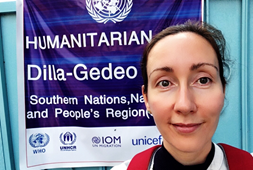 Postdoctoral Researcher | Disasters and Humanitarian StudiesI am an academic researcher in the field of disaster and humanitarian studies, with over 15 years of experience in programme management and policy research for government and global NGOs. I currently work as a post-doctoral research fellow at Anglia Ruskin University, UK. To date, I have worked on earthquakes, climate change, global health (esp. HIV/AIDS), conflict and displacement. I speak Dutch, English and Spanish.Postdoctoral Researcher | Disasters and Humanitarian StudiesI am an academic researcher in the field of disaster and humanitarian studies, with over 15 years of experience in programme management and policy research for government and global NGOs. I currently work as a post-doctoral research fellow at Anglia Ruskin University, UK. To date, I have worked on earthquakes, climate change, global health (esp. HIV/AIDS), conflict and displacement. I speak Dutch, English and Spanish.Topics of expertiseLocally led humanitarian actionKnowledge management for disastersHumanitarian participatory technologiesDisaster (risk) communicationOrganising and innovating for disastersTopics of expertiseLocally led humanitarian actionKnowledge management for disastersHumanitarian participatory technologiesDisaster (risk) communicationOrganising and innovating for disastersKey skills and attributesAcademic, policy and strategy researchQualitative, quantitative and mixed methodsProgram management and evaluationSpeaking and writing for different audiencesExtensive developing-country experienceAnglia Ruskin University | Chelmsford, UK2019 onwardsPostdoctoral Research Fellow, TURNkey project [funded by Horizon, 2020]Postdoctoral Research Fellow, TURNkey project [funded by Horizon, 2020]TURNKey aims to develop a data platform to foster earthquake resilience in urban settings. Using participatory action research, my role is to work with stakeholders to help develop a decision-making framework and implementation tools that will enable them to better prepare for and respond to earthquakes.TURNKey aims to develop a data platform to foster earthquake resilience in urban settings. Using participatory action research, my role is to work with stakeholders to help develop a decision-making framework and implementation tools that will enable them to better prepare for and respond to earthquakes.Published two peer-reviewed articles and a book chapter on humanitarian knowledge management, localisation and participatory technologies.Contributed to a practitioner guide and an academic article on common earthquake myths and efficient communication strategies to prevent, fight and debunk misinformation.Published two peer-reviewed articles and a book chapter on humanitarian knowledge management, localisation and participatory technologies.Contributed to a practitioner guide and an academic article on common earthquake myths and efficient communication strategies to prevent, fight and debunk misinformation.CARE Field Office |  Chiro Town, West-Hararghe, Ethiopia	2018Partnership and Communications Advisor, GROW projectPartnership and Communications Advisor, GROW projectMy role was to support CARE's field office with partnership development and communications for the project 'Growing Nutrition for Mothers and Children (GROW). The objectives of the GROW partnership were to support and train local communities and institutions in the areas of maternal and child health, nutrition and livelihoods.My role was to support CARE's field office with partnership development and communications for the project 'Growing Nutrition for Mothers and Children (GROW). The objectives of the GROW partnership were to support and train local communities and institutions in the areas of maternal and child health, nutrition and livelihoods.Centre for Dalit Women, Strong Roots Foundation | Kathmandu, Nepal2016 – 2017Management AdvisorManagement AdvisorThe Centre for Dalit Women Nepal is a grassroots NGO that promotes the civil and political rights of Dalit women and works towards their socio-economic empowerment. I supported their policy work as an advisor. I also helped the Strong Roots Foundation with the development of its vision, goals and strategy.The Centre for Dalit Women Nepal is a grassroots NGO that promotes the civil and political rights of Dalit women and works towards their socio-economic empowerment. I supported their policy work as an advisor. I also helped the Strong Roots Foundation with the development of its vision, goals and strategy.Vrije Universiteit Amsterdam | Amsterdam, Netherlands2015 onwardsPhD Researcher, Smart Disaster Governance Project [funded by the Dutch Research Council, NWO]	PhD Researcher, Smart Disaster Governance Project [funded by the Dutch Research Council, NWO]	My PhD research looks at humanitarian knowledge management in disaster (prone) settings. Its focus is on localisation, participation and accountability in the creation and use of data, information and knowledge. My thesis is based on ethnographic fieldwork in Ethiopia and Nepal.My PhD research looks at humanitarian knowledge management in disaster (prone) settings. Its focus is on localisation, participation and accountability in the creation and use of data, information and knowledge. My thesis is based on ethnographic fieldwork in Ethiopia and Nepal.Presented work at 21 conferences to dateFirst published article cited by 89 colleagues to dateSupervised 7 postgraduate students, conducting fieldwork in Nepal, Colombia and the Netherlands.Obtained a University Teaching Qualification (BKO) in supervision, course design and instruction. Presented work at 21 conferences to dateFirst published article cited by 89 colleagues to dateSupervised 7 postgraduate students, conducting fieldwork in Nepal, Colombia and the Netherlands.Obtained a University Teaching Qualification (BKO) in supervision, course design and instruction. Essex County Council | Chelmsford, UK2014 – 2015Policy and Strategy AdvisorPolicy and Strategy AdvisorThe purpose of my role was to develop policy and strategy proposals, to provide evidence-based policy analysis and advice and to contribute to major commissioning projects and corporate projects. The purpose of my role was to develop policy and strategy proposals, to provide evidence-based policy analysis and advice and to contribute to major commissioning projects and corporate projects. I was the lead for evaluations, survey research and data analysis.I won an award for supporting colleagues. I was the lead for evaluations, survey research and data analysis.I won an award for supporting colleagues. Freelance     2011 – 2014ResearcherResearcherI carried out case studies and thematic studies on a wide range of topics, primarily in the field of market and business research. My largest project was an academic research study into disruptive innovation in the private and public sectors with dr J.R. Reagan at the JHU Carey Business School, for which I wrote a  50,000-word research report.I carried out case studies and thematic studies on a wide range of topics, primarily in the field of market and business research. My largest project was an academic research study into disruptive innovation in the private and public sectors with dr J.R. Reagan at the JHU Carey Business School, for which I wrote a  50,000-word research report.Tanzania Media and Youth Development Association |  Dar es Salaam, Tanzania2010 – 2012Research SupervisorResearch SupervisorTAMEYODA is a Tanzanian grassroots NGO that aims to foster democracy through journalism. The purpose of my role was to build TAMEYODA’s research capacity (esp. statistical analysis using SPSS) by conducting online training sessions and providing online advice on research projects and proposals.TAMEYODA is a Tanzanian grassroots NGO that aims to foster democracy through journalism. The purpose of my role was to build TAMEYODA’s research capacity (esp. statistical analysis using SPSS) by conducting online training sessions and providing online advice on research projects and proposals.Help Age International | London, UK	2009 – 2010HIV/AIDS Project OfficerHIV/AIDS Project OfficerI was based in the policy team. The purpose of my role was to coordinate and support research and data collection by programme partners in East Africa in order to strengthen HIV related communications and policy work.I was based in the policy team. The purpose of my role was to coordinate and support research and data collection by programme partners in East Africa in order to strengthen HIV related communications and policy work.International HIV/AIDS Alliance  |  Brighton, UK2007 – 2009Programme Assistant for East and South-East AsiaProgramme Assistant for East and South-East AsiaI was based in the field programmes team. The purpose of my role was to support partners in East and South-East Asia with contract management, monitoring and evaluation, grant writing, financial management and communications.I was based in the field programmes team. The purpose of my role was to support partners in East and South-East Asia with contract management, monitoring and evaluation, grant writing, financial management and communications.Sciences Po | Paris, France2021 onwardsBoard Member DATAWARBoard Member DATAWARDATAWAR explores how the scientific practices of quantitative analysis of armed conflicts shape the perception and interpretation of wars by practitioners. I have been appointed as a board member.DATAWAR explores how the scientific practices of quantitative analysis of armed conflicts shape the perception and interpretation of wars by practitioners. I have been appointed as a board member.Provide feedback and input on completed and planned researchEngage with academics and practitioners on the topic of quantitative conflict data, centring the focus on local actors and local perspectives.Provide feedback and input on completed and planned researchEngage with academics and practitioners on the topic of quantitative conflict data, centring the focus on local actors and local perspectives.Journal Disaster Prevention and Management | Emerald Publishing, UK	2019 onwardsGuest Editor, special issue Emerging Voices and Pathways to Inclusive Disaster StudiesGuest Editor, special issue Emerging Voices and Pathways to Inclusive Disaster StudiesI guest-edited a special issue (forthcoming), which explored new pathways towards inclusive research and publishing practices in disaster studies. This academic field faces challenges linked to power, prestige and values. As a result, findings do not always reflect local realities. The special issue presents work by early career researchers, mainly from low-income countries, who aimed to put the voices of disaster-affected people at the heart of their research. I guest-edited a special issue (forthcoming), which explored new pathways towards inclusive research and publishing practices in disaster studies. This academic field faces challenges linked to power, prestige and values. As a result, findings do not always reflect local realities. The special issue presents work by early career researchers, mainly from low-income countries, who aimed to put the voices of disaster-affected people at the heart of their research. To ensure inclusivity, my co-guest editors and I linked up early-career authors with experienced disaster scholars, who acted as mentors. We also paired-up early-career authors with each other for informal peer feedback.We organised an online conference panel at NEEDS21 where the authors presented their work. We also collaborated with the podcast Disasters Deconstructed who are doing a series of interviews with the authors about their research.To ensure inclusivity, my co-guest editors and I linked up early-career authors with experienced disaster scholars, who acted as mentors. We also paired-up early-career authors with each other for informal peer feedback.We organised an online conference panel at NEEDS21 where the authors presented their work. We also collaborated with the podcast Disasters Deconstructed who are doing a series of interviews with the authors about their research.ReflACTION | Global               2019-2020ReflACTIONeerReflACTIONeerReflACTION aims to build a network of humanitarians who wish to work towards a power shift in crisis response from international to local capacities. I was an active member of their strategy/management group.ReflACTION aims to build a network of humanitarians who wish to work towards a power shift in crisis response from international to local capacities. I was an active member of their strategy/management group.KUNO | The Hague, Netherlands2019-2020MentorMentorKUNO is a platform for humanitarian knowledge exchange in the Netherlands. I supervised an intern who spent 6 months full-time researching and writing a report on localisation for policymakers and practitioners in the Dutch Relief Alliance.KUNO is a platform for humanitarian knowledge exchange in the Netherlands. I supervised an intern who spent 6 months full-time researching and writing a report on localisation for policymakers and practitioners in the Dutch Relief Alliance.Various2016 onwardsPeer reviewerPeer reviewerI act as a reviewer for academic journals, academic funders and other research related initiatives. To date, I have conducted reviews for the following:UNDRR Global Assessment Report 2022Better Assistance in Crises (BASIC) Research at Institute of Development StudiesJournal of Disaster Prevention and ManagementInternational Journal of Disaster Risk ReductionJournal of Contingencies and Crisis ManagementJournal of International Humanitarian ActionJournal of Information, Communication and SocietyVOLUNTAS: International Journal of Voluntary and Nonprofit OrganizationsBig Data and SocietyLeverhulme TrustI act as a reviewer for academic journals, academic funders and other research related initiatives. To date, I have conducted reviews for the following:UNDRR Global Assessment Report 2022Better Assistance in Crises (BASIC) Research at Institute of Development StudiesJournal of Disaster Prevention and ManagementInternational Journal of Disaster Risk ReductionJournal of Contingencies and Crisis ManagementJournal of International Humanitarian ActionJournal of Information, Communication and SocietyVOLUNTAS: International Journal of Voluntary and Nonprofit OrganizationsBig Data and SocietyLeverhulme TrustDiplomasDiplomasVrije Universiteit | Amsterdam, NL2015 onwardsPhD Organization SciencesPhD Organization SciencesLocally led humanitarian actionHumanitarian knowledge managementParticipatory humanitarian technologiesHumanitarian organisationsLocally led humanitarian actionHumanitarian knowledge managementParticipatory humanitarian technologiesHumanitarian organisationsOpen University | Milton Keynes, UK2009-2010Post-Graduate Diploma Social Research MethodsPost-Graduate Diploma Social Research MethodsSurvey research, statistics, SPSSEthnographic research methodsDiscourse theory and analysisSocial policySurvey research, statistics, SPSSEthnographic research methodsDiscourse theory and analysisSocial policySOAS, University of London, UK2005-2006MA Social AnthropologyMA Social AnthropologyTheory in social anthropologyComparative studies in society and culture Anthropology of developmentTheory in social anthropologyComparative studies in society and culture Anthropology of developmentSOAS, University of London, UK2002-2005BA Development Studies and HistoryBA Development Studies and HistorySocial anthropologyModern history of Africa and AsiaInternational developmentSocial anthropologyModern history of Africa and AsiaInternational developmentCertificatesCertificatesEpigeum2019Research Ethics in PracticeResearch Ethics in PracticeCopenhagen Centre for Disaster Research2019Global Disaster Studies: Past, Present and FutureGlobal Disaster Studies: Past, Present and FutureVrije Universiteit Amsterdam2019University Teaching Qualification (BKO)University Teaching Qualification (BKO)Institute of Development Studies2018Participatory Action ResearchParticipatory Action ResearchCDAC Network2017Communication and Community Engagement in Humanitarian ResponseCommunication and Community Engagement in Humanitarian ResponseHumanitarianU2017Core Humanitarian Training (Case Study)Core Humanitarian Training (Case Study)HarvardX (edX)2016Humanitarian Response to Conflict and DisasterHumanitarian Response to Conflict and DisasterDuke University (Coursera)2014Data Analysis and Statistical InferenceData Analysis and Statistical InferenceMITx (edX)2014Evaluating Social ProgramsEvaluating Social ProgramsHarvardX (edX)2013Quantitative Methods in Public Health ResearchQuantitative Methods in Public Health Research